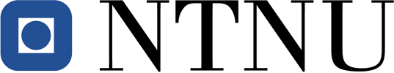 Approved by the Pro-Rector for Education 10 December 2020 Acceptance – transfer of rights to NTNU This acceptance form must be used when students are to transfer IP rights to NTNU. Intellectual property rights (IPR) is a collective term for copyright, patent rights, design rights, and trademark rights, among others. The same form is used in connection with bachelor’s and master’s thesis or other student works. The point of departure is that students themselves own the IPR they create as part of their studies at NTNU, but other terms can be agreed on. Students will typically need to accept a transfer of IPR if they participate in EU projects or projects that are funded by the Research Council of Norway. Both the EU and the Research Council require participants in projects to transfer intellectual property rights to the results to the organization that has received funding. This is to ensure that it will be possible in practice to take advantage of the project results so that they can benefit society. The same need may also arise in other projects. Even if ownership rights are transferred to NTNU, students always retain the moral rights to their own literary, scientific or artistic work, that is, the right to claim authorship (the right of attribution) and the right to object to any distortion or modification of a work (the right of integrity). This follows from the Norwegian Copyright Act of 15 June 2018. Section 5. This means that the student is entitled to attribution if for example, a bachelor’s or master’s thesis is used.  I, student ................................................................. (block capitals), date of birth.................... accept that IP rights are transferred to NTNU. SignatureNorwegian University of Science and Technology Transfer of rights to NTNU applies to the following project and is justified by the following: Student:Date: